Contrôle de formationc.5 Mettre en valeur des co-produits par l’engraissement porcinÉvaluation personnelle de la compétence opérationnelle par la personne en formationMon opinion concernant mon savoir-faire de cette compétence opérationnelle 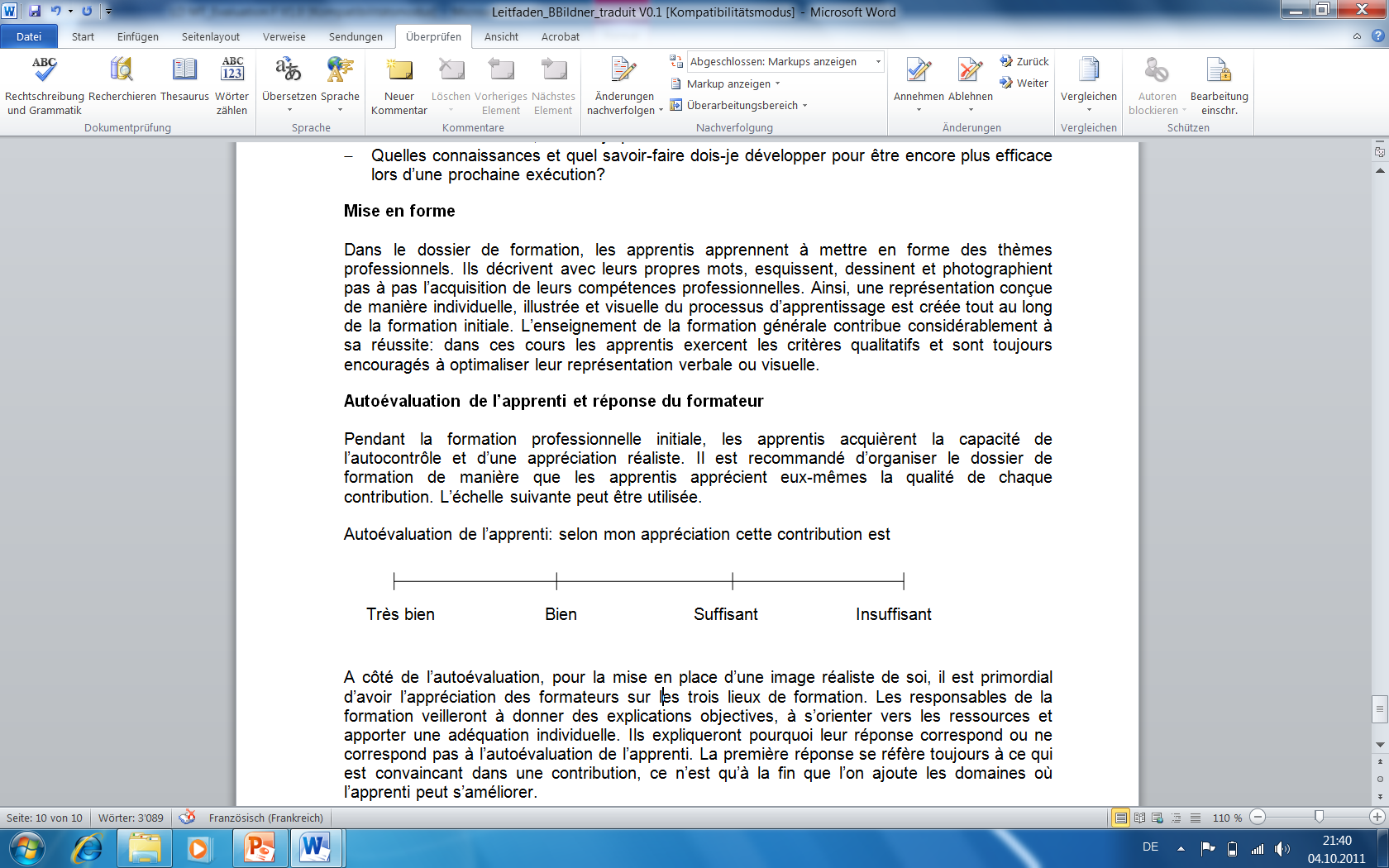 Arguments:Date:								Signature:Évaluation par la personne en formation et par la formatrice / le formateur en entrepriseÉvaluation du dossier de formationc.5 Mettre en valeur des co-produits par l’engraissement porcinPar la formatrice / par le formateur en entrepriseÉvaluation de la présentation du rapportRemarques:Évaluation de la partie technique du rapportRemarques:Ce rapport a été contrôlé le: 				Signature:Nom / prénomObjectifs évaluateurs en entrepriseObjectifs évaluateurs en entrepriseObjectifs évaluateurs en entrepriseObjectifs évaluateurs en entrepriseLes technologues du lait sont capables de mettre en valeur les co-produits par l’engraissement porcin. Ils sont conscients que la qualité du produit final dépend entre autres des facteurs conditions de garde, race, forme de production et santé. Les technologues du lait sont capables de mettre en valeur les co-produits par l’engraissement porcin. Ils sont conscients que la qualité du produit final dépend entre autres des facteurs conditions de garde, race, forme de production et santé. Evaluation des objectifs de formation A = Atteint / B = pas encore atteint Evaluation des objectifs de formation A = Atteint / B = pas encore atteint Les technologues du lait sont capables de mettre en valeur les co-produits par l’engraissement porcin. Ils sont conscients que la qualité du produit final dépend entre autres des facteurs conditions de garde, race, forme de production et santé. Les technologues du lait sont capables de mettre en valeur les co-produits par l’engraissement porcin. Ils sont conscients que la qualité du produit final dépend entre autres des facteurs conditions de garde, race, forme de production et santé. Evaluation des objectifs de formation A = Atteint / B = pas encore atteint Evaluation des objectifs de formation A = Atteint / B = pas encore atteint Les technologues du lait sont capables de mettre en valeur les co-produits par l’engraissement porcin. Ils sont conscients que la qualité du produit final dépend entre autres des facteurs conditions de garde, race, forme de production et santé. Les technologues du lait sont capables de mettre en valeur les co-produits par l’engraissement porcin. Ils sont conscients que la qualité du produit final dépend entre autres des facteurs conditions de garde, race, forme de production et santé. Evaluation des objectifs de formation A = Atteint / B = pas encore atteint Evaluation des objectifs de formation A = Atteint / B = pas encore atteint Les technologues du lait sont capables de mettre en valeur les co-produits par l’engraissement porcin. Ils sont conscients que la qualité du produit final dépend entre autres des facteurs conditions de garde, race, forme de production et santé. Les technologues du lait sont capables de mettre en valeur les co-produits par l’engraissement porcin. Ils sont conscients que la qualité du produit final dépend entre autres des facteurs conditions de garde, race, forme de production et santé. Evaluation des objectifs de formation A = Atteint / B = pas encore atteint Evaluation des objectifs de formation A = Atteint / B = pas encore atteint c.5.1 J’établis une ration pour l’engraissement porcin selon les instructions de l’entreprise.c.5.1 J’établis une ration pour l’engraissement porcin selon les instructions de l’entreprise.c.5.2 Je nourris les porcs selon les instructions de l’entreprise.c.5.2 Je nourris les porcs selon les instructions de l’entreprise.c.5.3 J’utilise l’ordinateur d’alimentation selon les instructions de l’entreprise.c.5.3 J’utilise l’ordinateur d’alimentation selon les instructions de l’entreprise.c.5.4 Je respecte les instructions de l’entreprise pour la garde des porcs.c.5.4 Je respecte les instructions de l’entreprise pour la garde des porcs.c.5.5 Je respecte les exigences de l’entreprise concernant l’hygiène dans la porcherie.c.5.5 Je respecte les exigences de l’entreprise concernant l’hygiène dans la porcherie.c.5.6 Je reconnais les maladies au comportement et à l’apparence des animaux.c.5.6 Je reconnais les maladies au comportement et à l’apparence des animaux.c.5.7 J’applique les instructions de l’entreprise dans la manipulation d’animaux malades.c.5.7 J’applique les instructions de l’entreprise dans la manipulation d’animaux malades.c.5.8 Je respecte les exigences du label dans mon entreprise.c.5.8 Je respecte les exigences du label dans mon entreprise.c.5.9 Je prends les mesures pour obtenir la qualité de viande de porcs désirée par l’acheteur.c.5.9 Je prends les mesures pour obtenir la qualité de viande de porcs désirée par l’acheteur.c.5.10Je commente la situation actuelle du marché.c.5.10Je commente la situation actuelle du marché.c.5.11 Je prends les mesures de sécurité nécessaires concernant la sécurité du travail.c.5.11 Je prends les mesures de sécurité nécessaires concernant la sécurité du travail.Mesures / Remarques (par ex : contrôles supplémentaires)Mesures / Remarques (par ex : contrôles supplémentaires)Date:                                                                                      Signature:Date:                                                                                      Signature:Date:                                                                                      Signature:Date:                                                                                      Signature:Nom / prénom